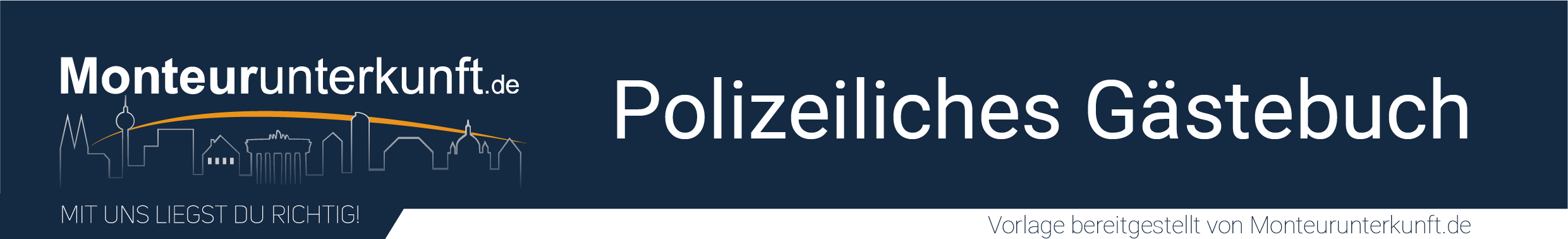 O Kopie Personalausweis / Reisepass vorhanden    Datum:
O Kopie Personalausweis / Reisepass vorhanden    Datum:
O Kopie Personalausweis / Reisepass vorhanden    Datum:
O Kopie Personalausweis / Reisepass vorhanden    Datum:
O Kopie Personalausweis / Reisepass vorhanden    Datum: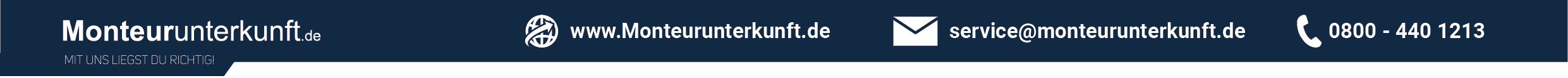 Vor-/ NachnamePersonalausweisnummer:(oder Reisepass)Straße / HNr.StaatsangehörigkeitPLZ / OrtZimmernr. / Objektnr.Tel. AnreisedatumMobilAbreisedatumGeburtsdatumPersonenzahlVor-/ NachnamePersonalausweisnummer:(oder Reisepass)Straße / HNr.StaatsangehörigkeitPLZ / OrtZimmernr. / Objektnr.Tel. AnreisedatumMobilAbreisedatumGeburtsdatumPersonenzahlVor-/ NachnamePersonalausweisnummer:(oder Reisepass)Straße / HNr.StaatsangehörigkeitPLZ / OrtZimmernr. / Objektnr.Tel. AnreisedatumMobilAbreisedatumGeburtsdatumPersonenzahlVor-/ NachnamePersonalausweisnummer:(oder Reisepass)Straße / HNr.StaatsangehörigkeitPLZ / OrtZimmernr. / Objektnr.Tel. AnreisedatumMobilAbreisedatumGeburtsdatumPersonenzahlVor-/ NachnamePersonalausweisnummer:(oder Reisepass)Straße / HNr.StaatsangehörigkeitPLZ / OrtZimmernr. / Objektnr.Tel. AnreisedatumMobilAbreisedatumGeburtsdatumPersonenzahl